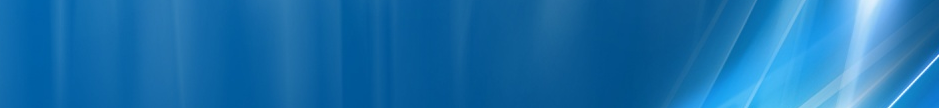 Lans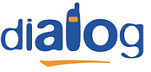 AtIn mod curios nu se precizeaza data pornirii, însa vad ca faza D6M a avut loc între noiembrie 2001 si martie 2002 (7 microcells în total, dintre care 2 în Bucuresti). Site-ul este întradevar mai degraba situat pe strada Jean Louis Calderon – si nu pe strada Batistei (n°18) asa cum se precizeaza în unele liste oficiale ; antena este montata pe cladirea cu parter de caramida rosie, pe coltul care da pe strada General PraporgescuHW equipmentBTS Alcatel M5M				| 2 TRX      |GSMKathrein 800 10046				| VVPol F-Panel 824–960 & 1710–2170MHz / 90° & 82°  / 10 & 11dBi / CombinerMW 9438 AWY      BI_502 BSC Dorobanti	| 8 MbpsSe mai spune (lista din 2007) ca ar exista si o antena LMDS montata pe acoperisul de tabla... nu am idee despre ce o fi vorba !BCCHLACCIDTRXDiverseDiverse86100193112H86, H124   EDGERAM -96 dBmNot Barred  |  2Ter 0600100493112H580, H600   EDGE !RAM -48 dBmBarred  |  BCCH ascunsBA_List  8664 / 65 / 70 / 71 / 73 / 75 / 78 / 80 / 84 / 87 / 88 / 89 / 122BA_List  600575 / 587 / 594 / 597 / 609 / 615 / 616  |  64 / 65 / 70 / 71 / 73 / 75 / 78 / 80 / 84 / 86 / 87 / 88 / 89 / 122Test 7 |GSMEA   |  2Ter 0                                   |DCS     EA   |  2Ter MB2RAR2T321260BSIC 6  /  RLT 20MT      |GSM    |DCSMS-TXPWR-MAX-CCH5                0PRP5DSF18BA       |GSM    |DCSBS-AG-BLKS-RES3                1CN       |GSM    |DCSCCCH configuration0                1RAI   |G|D101RAC  |G|D1CRH      |GSM    |DCS6                8